SECTOR MATERIALS – 22/10/2021EVOLUCION DE LOS ACTIVOS EN LA SEMANA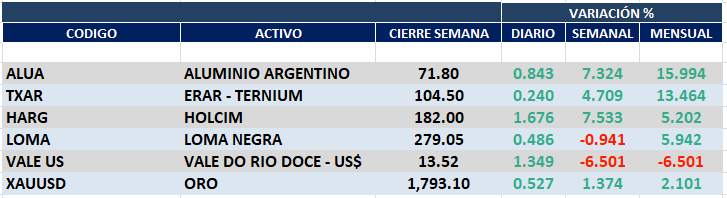 Muy positivo  desempeño semanal para el sector MATERIALS, salvo HARG,  en el mercado local. ALUA cierra en $ 71,80 con suba de 7.32% respecto de la semana anterior.ERAR-TXAR cotiza en $ 104.50 con suba de 4.71%.LOMA cierra en $ 279,05 negativa un -0.94%.HARG cierra en 182,00 subiendo el 7.53respecto del cierre semanal anterior.El oro cierra en us$ 1.793,10la onza troy (1 oz troy = 31.10 gramos) arriba el 1.37% respecto del cierre anterior.VALE cierra negativa en Buenos Aires y en N.Y.El cedear que la representa cierra en $ 1.359,50 bajando -5.72% respecto del cierre semanal anterior y en N.Y. cierra en us$ 13.52 con baja de -6.50%.Se activan señales de compra  en ALUA. TXAR y LOMA.Nos mantenemos vendidos en HARG.ALUA (Cierre al 22/10/2021 $ 71,80)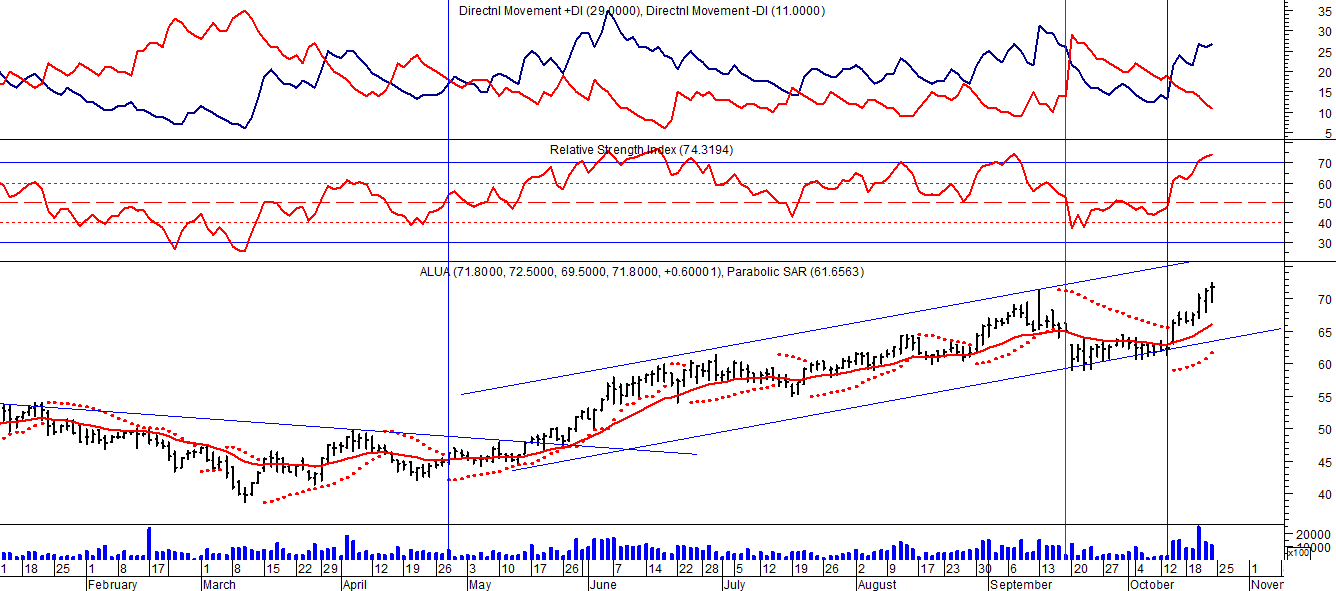 TXAR (Cierre al 22/10/2021 $ 104,50)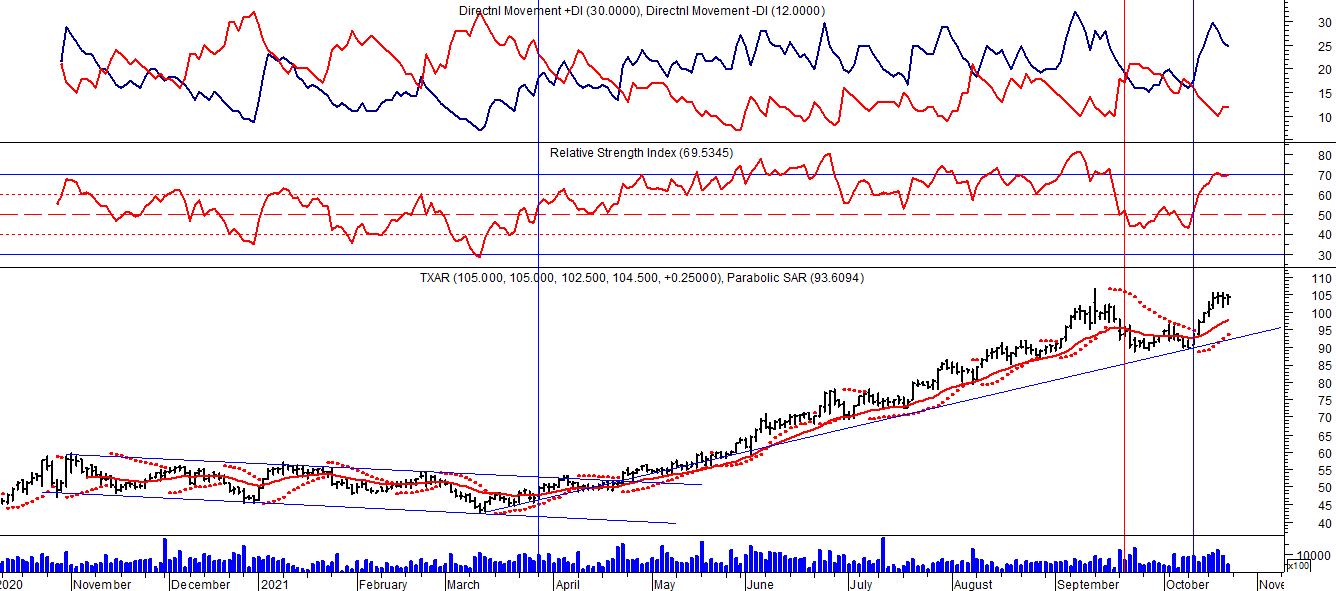 Señal de compra el 09/09 en $ 13,00.Señal de venta el 24/01 en $ 24,00.Señal de compra el 06/04 en $ 20,00.Señal de venta el 26/06 en $37,00.Señal de compra el 17/04 en $34,00.Señal de venta el 26/08 en $ 38,00.Señal de compra el 24/09 en $ 39,00.Señal de venta el 12/11 en $ 50,00.LOMA (Cierre al 22/10/2021 $ 279,05) 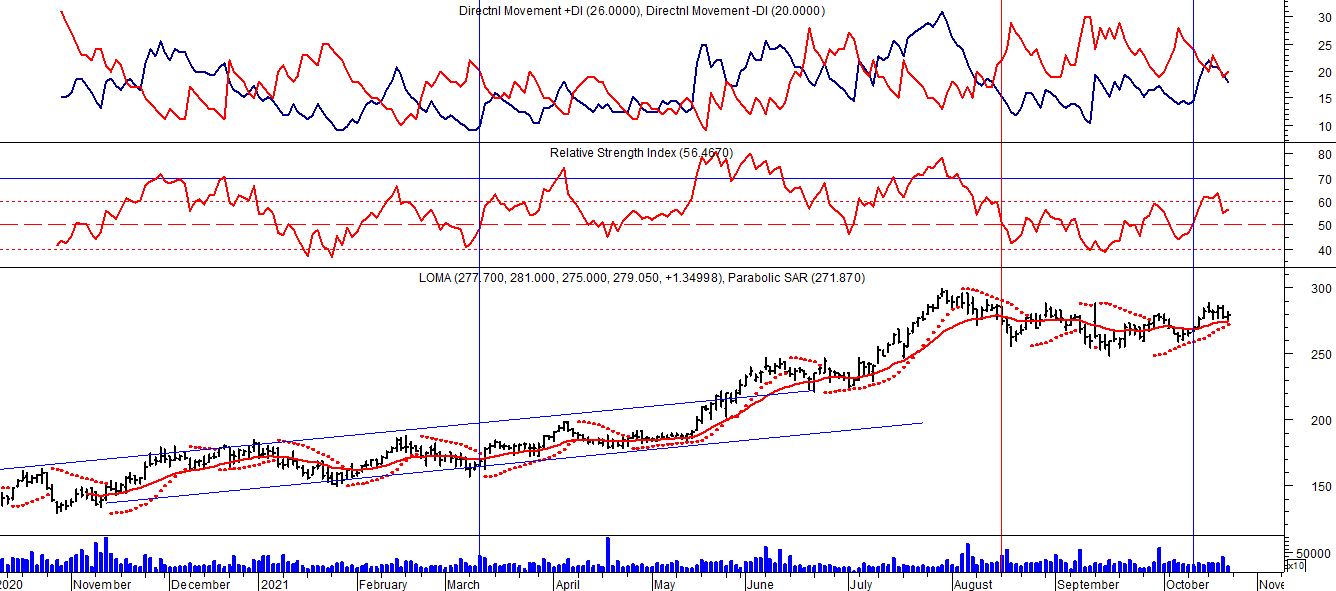 HARG (Cierre al 22/10/2021 $ 182,00) 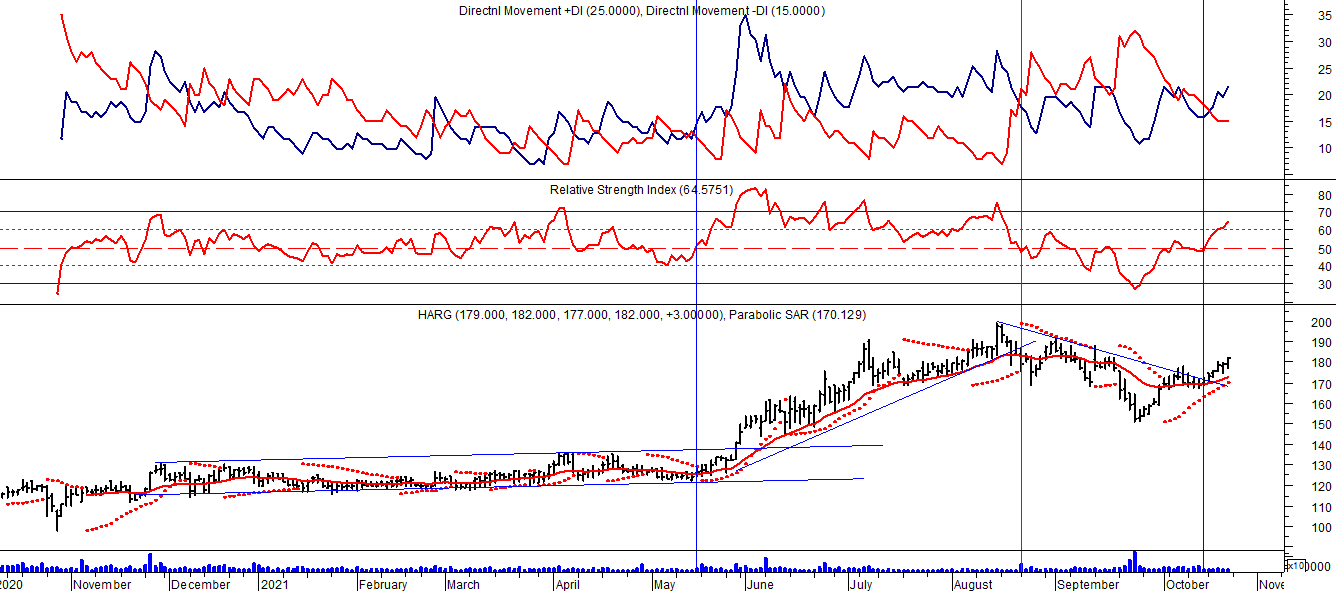 Señal de compra el 13/05 en $ 125,00.Señal de venta el 24/08 en $ 180,00.VALE ADR (Cierre al 22/10/2021 US$ 13.52) 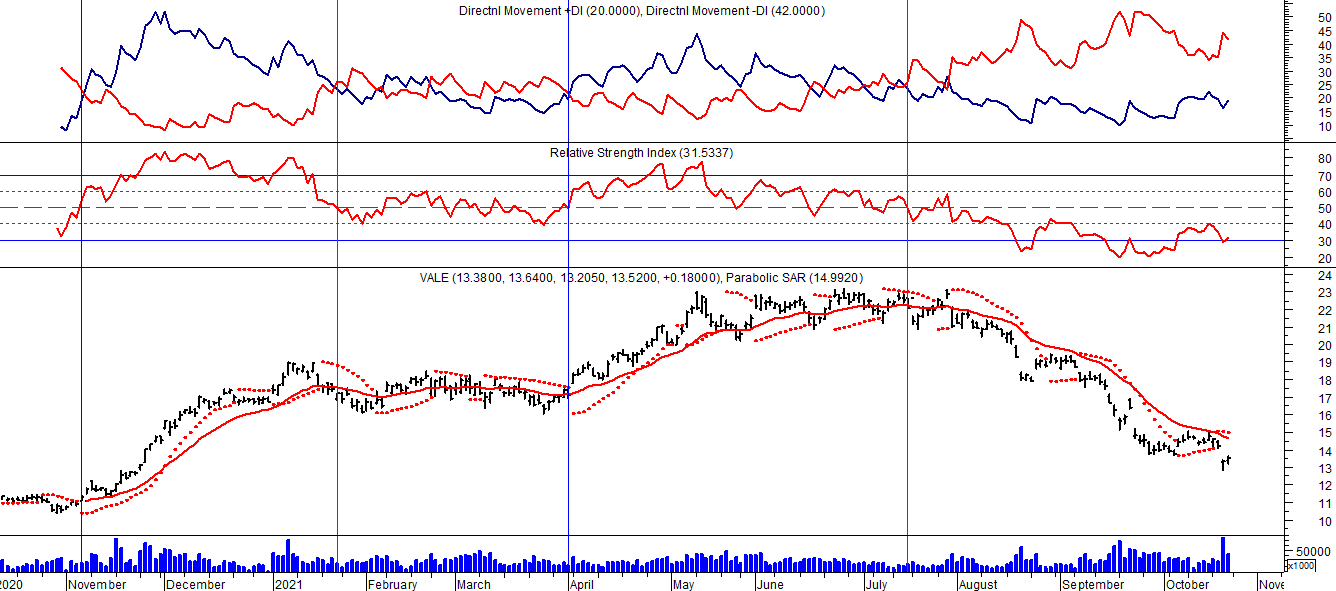 Señal de compra el 24/05 en us$ 12.00.Señal de venta el 24/07 en us$ 13.50.Señal de compra el 15/10 en us$ 11.50.Señal de venta el 11/11 en us$ 11.60.Señal de compra el 21/11 en us$ 11.40.Señal de venta el 24/01 en us$ 13.00.Señal de compra el 05/05 en us$ 8.50.Señal de venta el 21/09 en us 11.00.Señal de compra el 08/10 en us$ 11.00.Señal de venta el 27/10 en us$ 11.00.Señal de compra el 05/11 en us$ 11.00.Señal de venta el 22/01 en us$ 17.00.Señal de compra el 1/04 en us$ 17.00.Señal de venta el 15/07 en us$ 22.00.